Θέμα: Πρόσκληση εκδήλωσης ενδιαφέροντος ταξιδιωτικών γραφείων για πραγματοποίηση εκδρομής.Ορθή ανακοινοποίηση.	Παρακαλούμε όσα ταξιδιωτικά γραφεία επιθυμούν να εκδηλώσουν ενδιαφέρον και να υποβάλλουν τις προσφορές τους σχετικά  με την πραγματοποίηση Τετραήμερης Εκδρομής (τρεις διανυκτερεύσεις) των μαθητών της Α’, Β’, Γ΄ τάξης των προγραμμάτων «Θεατρικό Εργαστήρι»- «Το Παρασκήνιο» και δέχεται οικονομικές προσφορές.Η προσφορά κατατίθεται κλειστή στο Σχολείο.Με κάθε προσφορά κατατίθεται από το ταξιδιωτικό γραφείο απαραιτήτως και Υπεύθυνη Δήλωση ότι διαθέτει, βεβαίωση συνδρομής των νομίμων προϋποθέσεων για τη λειτουργία τουριστικού γραφείου,  η  οποία βρίσκεται σε ισχύ. *Παρατήρηση: Σε περίπτωση που κάποιος μαθητής ασθενήσει ή υπάρχει σοβαρός λόγος αδυναμίας του να ακολουθήσει την εκδρομή, να του επιστραφεί το καταβληθέν ποσό.* Σε περίπτωση που  το σχολείο επιθυμεί την πρόβλεψη της επιστροφής των χρημάτων σε μαθητή σε περίπτωση που για αποδεδειγμένους λόγους ανωτέρας βίας ή αιφνίδιας ασθένειας ματαιωθεί η συμμετοχή του, τότε θα πρέπει να ζητηθεί ρητά και να προβλεφθεί και η συγκεκριμένη απαίτηση, στην πρόσθετη προαιρετική ασφάλεια.                                                                               		    Ο Δ/ντής   του Σχολείου                                                                                                            Μπίρμπας Γεώργιος                                                                                                                        ΧημικόςΕΛΛΗΝΙΚΗ ΔΗΜΟΚΡΑΤΙΑΥΠΟΥΡΓΕΙΟ ΠΑΙΔΕΙΑΣ & ΘΡΗΣΚΕΥΜΑΤΩΝΠΕΡΙΦΕΡΕΙΑΚΗ Δ/ΝΣΗ Π.Ε & Δ.Ε. ΔΥΤ. ΕΛΛΑΔΑΣΔ/ΝΣΗ Δ/ΘΜΙΑΣ ΕΚΠ/ΣΗΣ ΗΛΕΙΑΣΕΛΛΗΝΙΚΗ ΔΗΜΟΚΡΑΤΙΑΥΠΟΥΡΓΕΙΟ ΠΑΙΔΕΙΑΣ & ΘΡΗΣΚΕΥΜΑΤΩΝΠΕΡΙΦΕΡΕΙΑΚΗ Δ/ΝΣΗ Π.Ε & Δ.Ε. ΔΥΤ. ΕΛΛΑΔΑΣΔ/ΝΣΗ Δ/ΘΜΙΑΣ ΕΚΠ/ΣΗΣ ΗΛΕΙΑΣΕΛΛΗΝΙΚΗ ΔΗΜΟΚΡΑΤΙΑΥΠΟΥΡΓΕΙΟ ΠΑΙΔΕΙΑΣ & ΘΡΗΣΚΕΥΜΑΤΩΝΠΕΡΙΦΕΡΕΙΑΚΗ Δ/ΝΣΗ Π.Ε & Δ.Ε. ΔΥΤ. ΕΛΛΑΔΑΣΔ/ΝΣΗ Δ/ΘΜΙΑΣ ΕΚΠ/ΣΗΣ ΗΛΕΙΑΣΠύργος, 18.02. 2020Πύργος, 18.02. 2020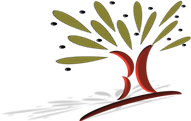 ΣΧΟΛΙΚΗ ΜΟΝΑΔΑ :1ο ΓΥΜΝΑΣΙΟ ΠΥΡΓΟΥ1ο ΓΥΜΝΑΣΙΟ ΠΥΡΓΟΥ1ο ΓΥΜΝΑΣΙΟ ΠΥΡΓΟΥΤΑΧΥΔΡΟΜΙΚΗ Δ/ΝΣΗ :Πύργος,  Γυμνασιάρχου Δούκα 20Ηλεία, 27131Πύργος,  Γυμνασιάρχου Δούκα 20Ηλεία, 27131Πύργος,  Γυμνασιάρχου Δούκα 20Ηλεία, 27131ΤΗΛΕΦΩΝΟ:262102290926210229092621022909FAX:262102004226210200422621020042e-mail:mail@1gym-pyrgou.ilei.sch.grmail@1gym-pyrgou.ilei.sch.grmail@1gym-pyrgou.ilei.sch.gr1ΣΧΟΛΕΙΟ1ο Γυμνάσιο Πύργου2ΠΡΟΟΡΙΣΜΟΣ/ΟΙ  -  ΗΜΕΡΟΜΗΝΙΑ -ΩΡΑ ΑΝΑΧΩΡΗΣΗΣ ΚΑΙ ΕΠΙΣΤΡΟΦΗΣ Προορισμός: Θεσσαλονίκη Ημερομηνία αναχώρησης: 8/04/2020Ώρα αναχώρησης: 07.00Ημερομηνία επιστροφής:11/04/2020Ώρα επιστροφής:21:303ΠΡΟΒΛΕΠΟΜΕΝΟΣ ΑΡΙΘΜ. ΣΥΜΜΕΤΕΧΟΝΤΩΝ (μαθητές / καθηγητές)55 μαθητές – 4 συνοδοί Καθηγητές4ΜΕΤΑΦΟΡΙΚΟ/Α ΜΕΣΟ/Α – ΠΡΟΣΘΕΤΕΣ ΠΡΟΔΙΑΓΡΑΦΕΣΟδικώς – Λεωφορείο 5ΚΑΤΗΓΟΡΙΑ ΚΑΤΑΛΥΜΑΤΟΣ- ΠΡΟΣΘΕΤΕΣ ΠΡΟΔΙΑΓΡΑΦΕΣ (μονόκλινα/δίκλινα/τρίκλινα-πρωινό ή ημιδιατροφή)Ξενοδοχείο 4*/5* στην πόλη της Θεσσαλονίκης.Δίκλινα – τρίκλινα – τετράκλινα οι μαθητές, μονόκλινα οι καθηγητές.6ΛΟΙΠΕΣ ΥΠΗΡΕΣΙΕΣ (πρόγραμμα,  παρακολούθηση εκδηλώσεων, επίσκεψη χώρων, γεύματα, κτλ.)Κάλυψη όλων των προβλεπομένων μετακινήσεων εντός της Θεσσαλονίκης.Μετάβαση στην Ξάνθη7ΥΠΟΧΡΕΩΤΙΚΗ ΑΣΦΑΛΙΣΗ ΕΥΘΥΝΗΣ ΔΙΟΡΓΑΝΩΤΗ ΝΑΙ8ΠΡΟΣΘΕΤΗ ΠΡΟΑΙΡΕΤΙΚΗ ΑΣΦΑΛΙΣΗ ΚΑΛΥΨΗΣ ΕΞΟΔΩΝ ΣΕ ΠΕΡΙΠΤΩΣΗ ΑΤΥΧΗΜΑΤΟΣ Η΄ ΑΣΘΕΝΕΙΑΣ*                                     ΝΑΙ9ΤΕΛΙΚΗ ΣΥΝΟΛΙΚΗ ΤΙΜΗ ΟΡΓΑΝΩΜΕΝΟΥ ΤΑΞΙΔΙΟΥ (συμπερ. ΦΠΑ)ΝΑΙ10ΕΠΙΒΑΡΥΝΣΗ ΑΝΑ ΜΑΘΗΤΗ (συμπερ. ΦΠΑ)ΝΑΙ 11ΚΑΤΑΛΗΚΤΙΚΗ ΗΜΕΡΟΜΗΝΙΑ ΚΑΙ ΩΡΑ  ΥΠΟΒΟΛΗΣ ΠΡΟΣΦΟΡΑΣ                 Τετάρτη 26.02.2020Ώρα: 11:3012ΗΜΕΡΟΜΗΝΙΑ ΚΑΙ ΩΡΑ ΑΝΟΙΓΜΑΤΟΣ ΠΡΟΣΦΟΡΩΝ                 Τετάρτη 26.02.2020Ώρα: 11.40